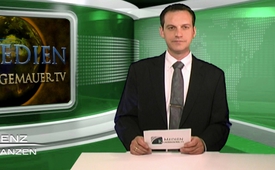 Wissen die Briten mehr?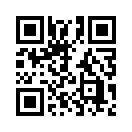 Britische Diplomaten bereiten sich darauf vor, ihren Landsleuten im Ausland zu helfen, sollte es infolge der Schuldenkrise zu einem Zusammenbruch ...Britische Diplomaten bereiten sich
darauf vor, ihren Landsleuten im
Ausland zu helfen, sollte es infolge
der Schuldenkrise zu einem Zusammenbruch
der Banken und sogar zu
Unruhen kommen. Sie wurden angewiesen,
sich auf Hilfsmaßnahmen
für Zehntausende von britischen
Bürgern in den Ländern der
Eurozone vorzubereiten, wenn diese
infolge eines finanziellen Zusammenbruchs
nicht mehr auf Bankkonten
zugreifen oder sogar kein
Bargeld von den Automaten mehr
abheben könnten.
Jüngste Anweisungen des britischen
Außenministeriums an britische
Botschaften und Konsulate
sehen sogar eine Notfallplanung
für extreme Szenarien wie Ausschreitungen
und soziale Unruhen
vor.von OriginalartikelQuellen:Politische Hintergrundinformation, Nr. 35-36/2011, Seite 282f.Das könnte Sie auch interessieren:---Kla.TV – Die anderen Nachrichten ... frei – unabhängig – unzensiert ...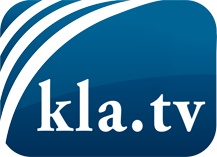 was die Medien nicht verschweigen sollten ...wenig Gehörtes vom Volk, für das Volk ...tägliche News ab 19:45 Uhr auf www.kla.tvDranbleiben lohnt sich!Kostenloses Abonnement mit wöchentlichen News per E-Mail erhalten Sie unter: www.kla.tv/aboSicherheitshinweis:Gegenstimmen werden leider immer weiter zensiert und unterdrückt. Solange wir nicht gemäß den Interessen und Ideologien der Systempresse berichten, müssen wir jederzeit damit rechnen, dass Vorwände gesucht werden, um Kla.TV zu sperren oder zu schaden.Vernetzen Sie sich darum heute noch internetunabhängig!
Klicken Sie hier: www.kla.tv/vernetzungLizenz:    Creative Commons-Lizenz mit Namensnennung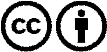 Verbreitung und Wiederaufbereitung ist mit Namensnennung erwünscht! Das Material darf jedoch nicht aus dem Kontext gerissen präsentiert werden. Mit öffentlichen Geldern (GEZ, Serafe, GIS, ...) finanzierte Institutionen ist die Verwendung ohne Rückfrage untersagt. Verstöße können strafrechtlich verfolgt werden.